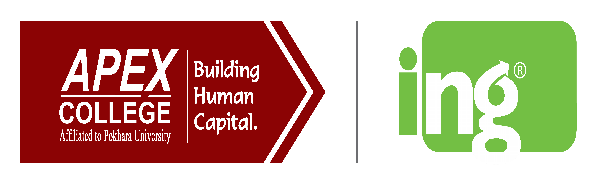 Apex College (Pokhara University)Students EXCHANGE Program between Apex College and University of Padova, ItalyERASMUS+ Scholarship Program (winter Term)Application FormpERSONAL INFORMATION:past academic information:Other information:Candidates must submit following documents along with this application form:Copy of citizenship certificateCopy of certificate of past academic qualification including MBA mark sheet for completed trimestersIn case of Indigenous/marginalized community/remote area candidates, they must submit a supporting documents issued by the competent Government Authorities._________________________Signature of the CandidateFirst Name:Middle Name:Middle Name:Last Name:Last Name:Date of Birth (AD):                                                           BS:Date of Birth (AD):                                                           BS:Date of Birth (AD):                                                           BS:Date of Birth (AD):                                                           BS:Gender : Father's Name:Father's Name:Father's Name:Father's Name:Father's Name:Mother's Name:Mother's Name:Mother's Name:Mother's Name:Mother's Name:Permanent Address:Permanent Address:Permanent Address:Permanent Address:Permanent Address:Current Address:Current Address:Current Address:Current Address:Current Address:Citizenship Number: Place of Issue:Place of Issue:Date of Issue:Date of Issue:Passport Number:Place of Issue:Place of Issue:Date of Issue:Date of Issue:Phone:Phone:Cell phone:Cell phone:Cell phone:Email Id:Email Id:Post Box No,Post Box No,Post Box No,Present Level in Masters:CGPA of completed Trimesters:CGPA of completed Trimesters:Previous Bachelors Institute/College:Board:Passed Year:Passed Year:Percentage:Previous +2/College Name: Board:Passed Year:Passed Year:Percentage/CGPA:Previous School's Name:Board:Passed Year:Passed Year:Percentage/CGPA:I belong to following category (if you do not belong to any category, please leave blank)Indigenous (Janajati)                                                                                             (Document enclosed)                                                 Marginalized Community (Dalit)                                                                          (Document enclosed)Remote Area (Durgam)                                                                                        (Citizenship Certificate)